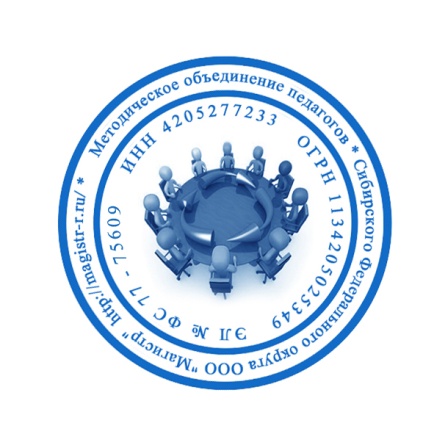 СМИ «Магистр»Серия ЭЛ № ФС 77 – 75609 от 19.04.2019г.(РОСКОМНАДЗОР, г. Москва)Председатель оргкомитета: Ирина Фёдоровна К.Тлф. 8-923-606-29-50Е-mail: metodmagistr@mail.ruОфициальный сайт: https://magistr-r.ru/Приказ №010 от 05.02.2020г.О назначении участников конкурса "Из методической копилки преподавателя СПО 2019-2020 учебного года"Уважаемые участники, если по каким – либо причинам вы не получили электронные свидетельства в установленный срок до 15.02.2020г. или почтовое извещение в период до 25.03.2020г., просьба обратиться для выяснения обстоятельств, отправки почтового номера, копий свидетельств и т.д. на эл. адрес: metodmagistr@mail.ru№Населенный пункт, область, город.УчастникСтепень/ результат1г. КрасноярскБелов Алексей Геннадьевич12город ГубкинскийМелехова Ирина Геннадьевна23г. СургутОльхова Инна Викторовна14г.КазаньТуктамышева Регина АнваровнаАлимова Адиля Ильшатовна35г.КазаньАхметшарафова Ризида Шамилевна36г.КазаньСолдатова Анна Николаевна27БарнаулАгарина Ирина Николаевна18р.п. МокшанКалинина Татьяна ВикторовнаМаксутов Иркен Рафикович29р.п.  МокшанКондрашов Александр АлександровичМонахов Михаил Михайлович2